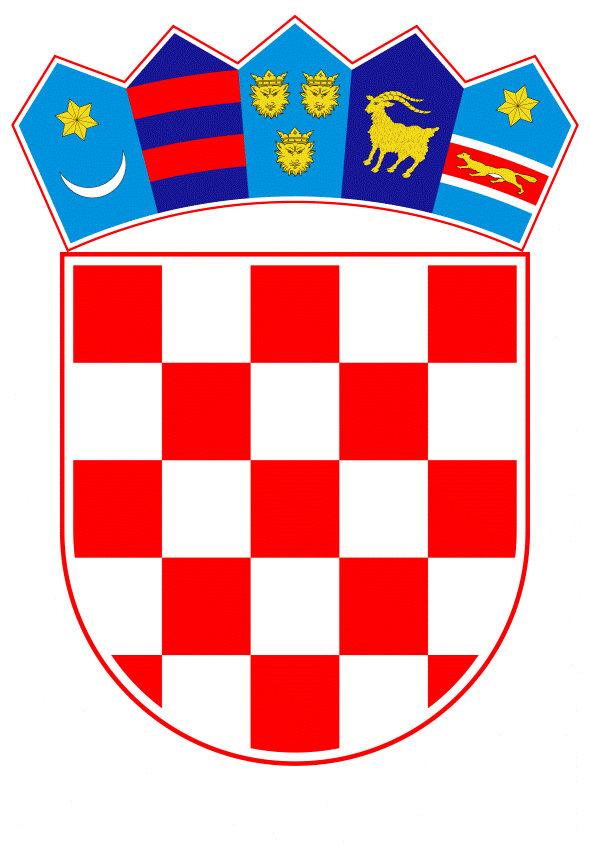 VLADA REPUBLIKE HRVATSKEZagreb, 8. srpnja 2021.______________________________________________________________________________________________________________________________________________________________________________________________________________________________Banski dvori | Trg Sv. Marka 2  | 10000 Zagreb | tel. 01 4569 222 | vlada.gov.hrPrijedlog	Na temelju članka 31. stavka 3. Zakona o Vladi Republike Hrvatske ("Narodne novine", broj 150/11, 119/14, 93/16 i 116/18) Vlada Republike Hrvatske je na sjednici održanoj _____________ 2021. godine donijelaZ A K LJ U Č A K	Prihvaća se Izvješće o provedbi Smjernica za razvoj i provedbu aktivne politike zapošljavanja u Republici Hrvatskoj za razdoblje od 2018. do 2020. godine, za 2020. godinu, u tekstu koji je dostavilo Ministarstvo rada, mirovinskoga sustava, obitelji i socijalne politike aktom KLASA: 023-01/21-01/141, URBROJ: 524-04-01-01/4-21-15 od 21. lipnja 2021. godine.PREDSJEDNIKmr. sc. Andrej PlenkovićKLASA:URBROJ:Zagreb, O b r a z l o ž e nj eSmjernice za razvoj i provedbu aktivne politike zapošljavanja u Republici Hrvatskoj za razdoblje od 2018. do 2020. godine Vlada Republike Hrvatske donijela je na sjednici održanoj 28. prosinca 2017. godine.Smjernice su nacionalni strateški dokument za trogodišnje razdoblje koji definira ulogu i nadležnost tijela nad provedbom pojedinih mjera aktivne politike zapošljavanja. Ujedno, postavljaju prioritete i ciljeve u području ukupne politike zapošljavanja u RH za trogodišnje razdoblje: povećanje stope zaposlenosti, usklađivanje ponude i potražnje na tržištu rada i pojačavanje aktivnosti informiranja sudionika na tržištu rada.Provedbu mjera te ostvarivanje rezultata aktivno prate nositelji mjera te Radna skupina za praćenje provedbe mjera aktivne politike zapošljavanja. O provedbi mjera nositelji su dužni podnositi godišnje izvješće Ministarstvu rada, mirovinskoga sustava, obitelji i socijalne politike, a ono je zaduženo za objedinjavanje rezultata provedbe mjera te podnošenje godišnjeg izvješća o provedbi Smjernica Vladi Republike Hrvatske. Ovo je treće Izvješće o provedbi Smjernica za razvoj i provedbu aktivne politike zapošljavanja u Republici Hrvatskoj za razdoblje od 2018. do 2020. godine koje je izradilo Ministarstvo rada, mirovinskoga sustava, obitelji i socijalne politike na temelju podataka o provedbi koje su dostavili nositelji. U izvješću je prikazana provedba intervencija i mjera utvrđenih Smjernicama koje su nadležna tijela provodila tijekom 2020. godine. Također, prikazane su vrijednosti ostvarene u pogledu postavljenih općih i posebnih ciljeva aktivne politike zapošljavanja određenih Smjernicama. Ujedno, u izvješću je prikazano i kretanje na tržištu rada tijekom 2020. godine, odnosno kretanje anketne zaposlenosti i nezaposlenosti prema podacima EUROSTAT-a i Državnog zavoda za statistiku, struktura osiguranika u Hrvatskom zavodu za mirovinsko osiguranje te struktura nezaposlenih osoba u evidenciji Hrvatskoga zavoda za zapošljavanja. Prije podnošenja Izvješća Vladi Republike Hrvatske, isto je razmotreno s Radnom skupinom za praćenje provedbe mjera aktivne politike zapošljavanja na sastanku održanom 17. lipnja 2021. godine.Slijedom navedenoga, predlaže se prihvaćanje Izvješća. Predlagatelj:Ministarstvo rada, mirovinskoga sustava, obitelji i socijalne politikePredmet:Prijedlog zaključka o prihvaćanju Izvješća o provedbi Smjernica za razvoj i provedbu aktivne politike zapošljavanja u Republici Hrvatskoj za razdoblje od 2018. do 2020. godine, za 2020. godinu